PRZYRODA – KLASA 415 kwietnia – 17 kwietniaLekcja 1Temat: Krajobraz wczoraj i dziśNapisz w zeszycie temat lekcji (podręcznik, str.151)Przeczytaj tekst z podręcznika str. 151 – 154Zrób notatkę w zeszycie:Przepisz do zeszytu To najważniejsze! (podręcznik, str. 154)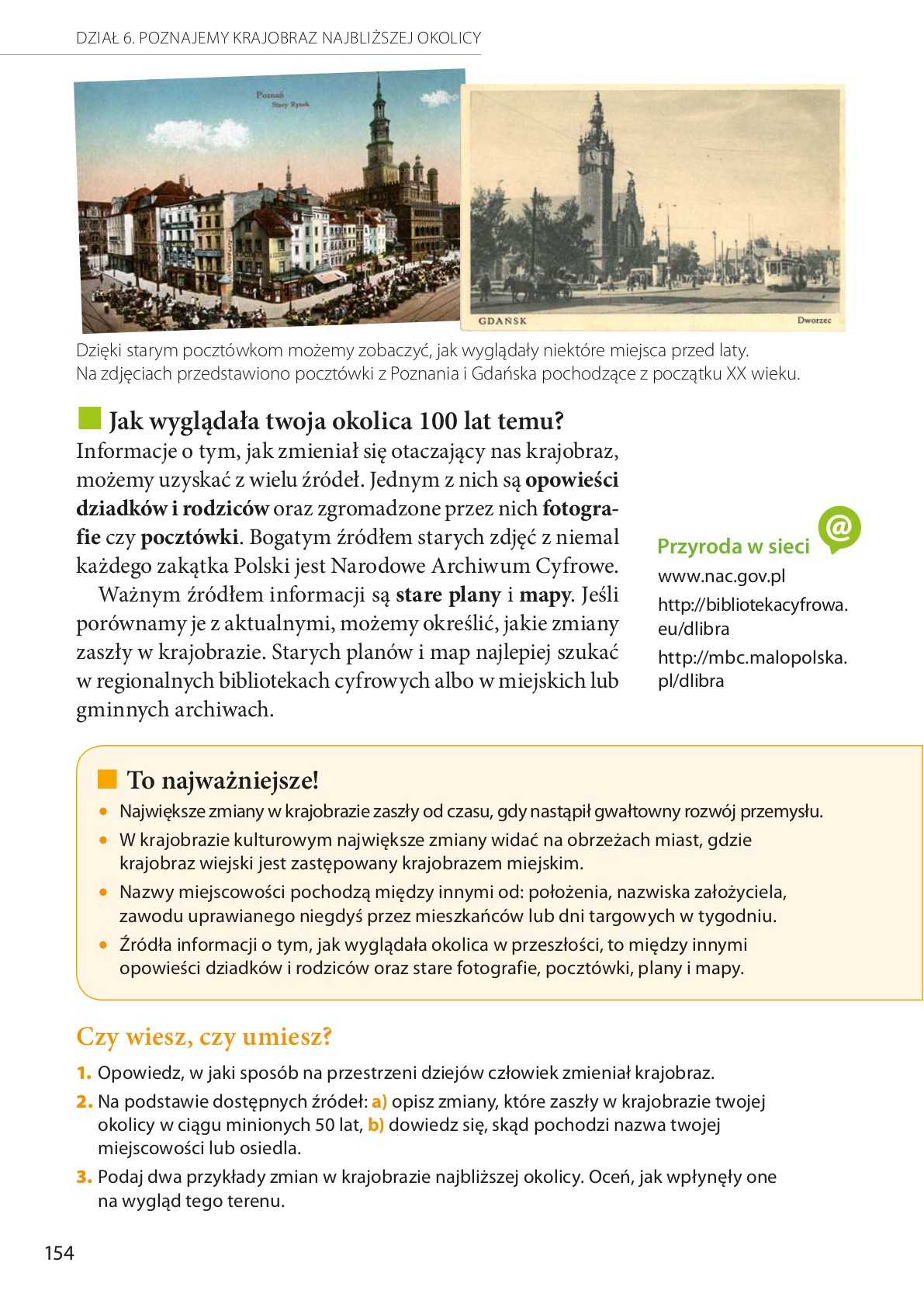 